Sinaasappelcrème Ingredienten voor 4-5 personen150 ml  volle melk150 ml sinaasappelsap150 ml water50 gram rijstmeel (volkoren) 2 sinaasappelsPeren diksap of ahornsiroop naar smaak150 ml slagroomZout, 1 tl vanille, geraspte schil van ½ biologische sinaasappelMuntblaadjes  en een schijfje sinaasappel als garnering   Werkwijze:Het meel met water of meel aanlengen.De overige vloeistof aan de kook brengen, het aangelengde meel onder voortdurend roeren toevoegen en 4 minuten zachtjes laten koken.Van de warmtebron af een snuf zout, vanille en sinaasappelschil toevoegen en mengen. Daarna laten nawellen en afkoelen.De schil van de sinaasappels met een scherp mes zo afsnijden zodat het witte velletje geheel. verwijderd wordt. De sinaasappelstukjes uit de vliezen snijden en door de crème roeren.Naar smaak zoetmiddel toevoegen. De consistentie controleren. Deze moet vladikte hebben. Eventueel verdunnen met nog wat sinaasappelsap, melk of water. Wanneer je de crème in een uitgeholde halve sinaasappel, in plaats van in een glaasje, doet mag de consistentie wat dikker zijn.De slagroom opkloppen en voorzichtig door de crème spatelen.Schep in glaasjes of in een halve uitgeholde sinaasappel en zet nog een half uurtje in de koelkast. Decoreer met een schijfje sinaasappel en een muntblaadje.Recept van ”De Groene Kookacademie”    Smakelijk!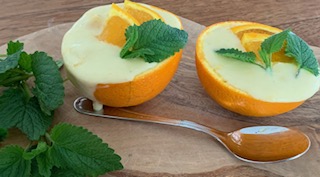 